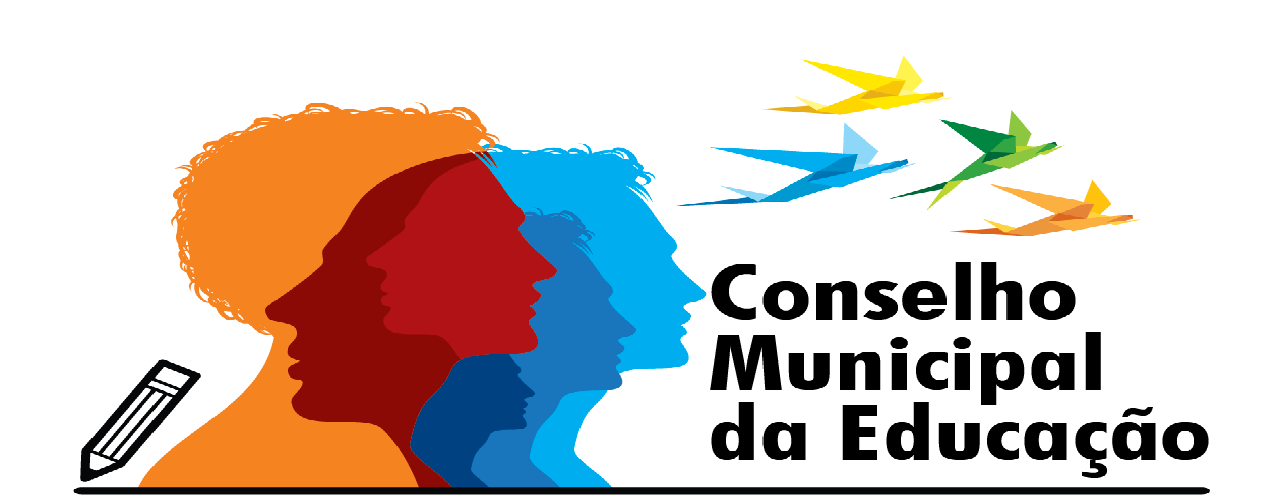 Ofício: 19/2020					Salto, 14 de setembro de 2020Assunto: Projeto Político Pedagógico – Unidades CEMUS – Estância Turística do Município de Salto/SP.Reorganização Calendários 2020Exma. Sra.						Por meio deste, após deliberação em reunião do Conselho Municipal de Salto/SP, datada de 08 de setembro de 2020, solicito à Exma. Sra.Secretária Municipal de Educação de Salto, envio dos Projetos Políticos Pedagógicos a este colegiado bem como os Calendários reorganizados 2020 a fim de que os membros possam ler as alterações conforme solicitação da UNCME. Data limite: 31 de outubro de 2020.						  Certa da costumeira atenção, despeço-me externando protestos de estima e consideração.						    Cordialmente,						    Evelize Assunta Padovani						    Presidente C.M.E. Salto/SPSra. Fernanda de Almeida Barbutto